Orestes Augustus Brownson, philosopher, minister, essayist, and reviewer, was born in Stockbridge, Vermont in 1803.He received a modest education then and worked in a printer's office. The range of his readings broadened significantly; he read Aristotle, St.Augustine, Abbate Gioberti, Pierre Leroux, Plato Suarez, St.Thomas, and many others.When he was 20, he became a teacher and 3 years later a Preacher of the Unitarian/Universalist church. In 1829, America opened her arms to the "Working Man's Party" (Socialist)which was founded by Brownson. But the teaching and preaching did not occupy his entire time. In his twenties Brownson was an active democrat. He organized the Workingman's Party (Socialist) of America that advocated the Owen-Wright theory of education, which envisioned two-year old's starting their state-controlled and state-provided education. (Sen. Lamar Alexander's mentality) He was smart enough to express his concern about the possible outcome of such education. He predicted a fall of parental authority and children being shaped into the " well-trained animals" ("The Convert," Works, V, 65-66).Common Care is doing that very well.Follow this link and go to 1829 -http://www.americaseducationwatch.org/education-timeline.htmlIn 1840 he stated, "What I saw served to dispel my democratic illusions, to break the idol I had worshipped, and shook to its foundation my belief in the divinity of the people, or in their will as the expression of eternal justice. I saw that they could easily be duped, easily made victims of the designing, and carried away by own irresistible passion in the wrong as easily as in the right . . . .I ceased henceforth to believe in democracy. "  (Works, XVIII, 224)Having left Christianity and embraced the American Catholic Church, the Church referred to him as "Catholic America's first great lay intellectual". 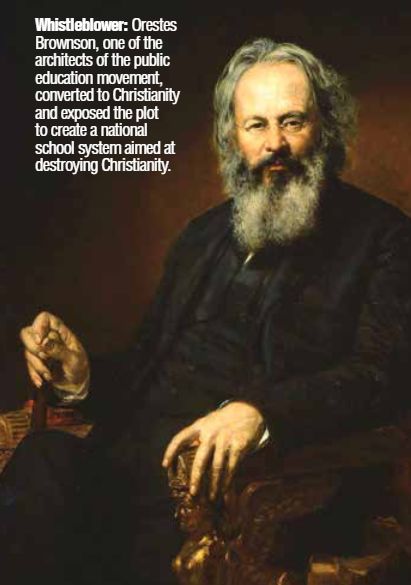 